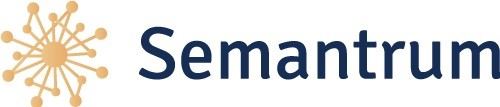 МЕДІА-ДАЙДЖЕСТПеріод: 2020.01.20 - 2020.01.25Всього публікацій: 49Всього джерел: 22Тип джерел: web (44 публ.), facebook (5 публ.)Динаміка публікацій: 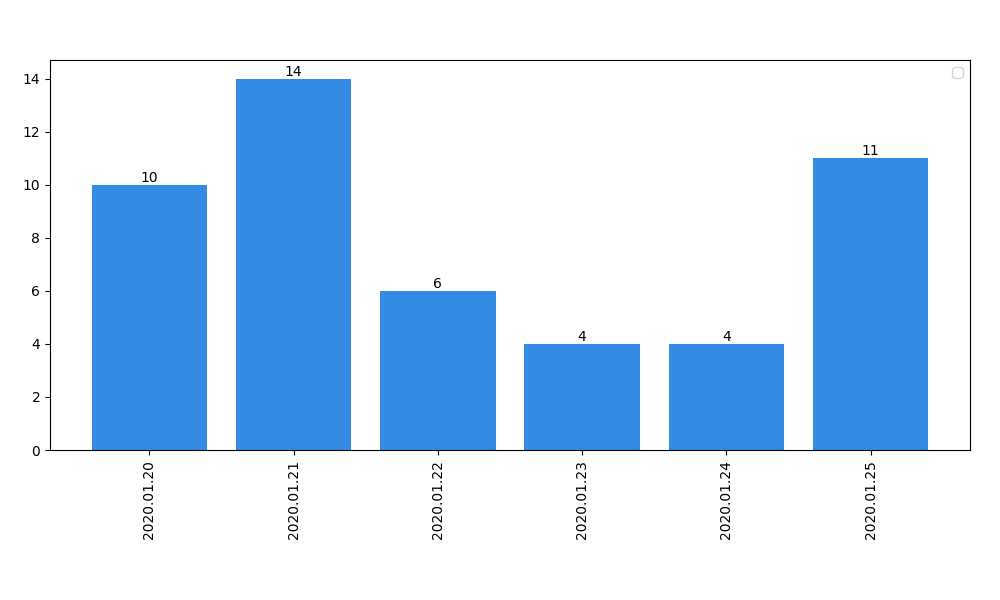 Зміст"Звонят из банка": украинцев предупредили о новой схеме мошенничества	4Раскрыта новая схема мошенничества: звонят из банка	5За год украинские банки закрыли 500 отделений	6Банки активно нарощують витрати на рекламу. Кілька з них минулого року	7За год украинские банки закрыли 500 отделений. Ощадбанк - лидер	8За рік в Україні закрили 500 банківських відділень	9Банки закрывают сотни отделений: названа цифра	10Банки закривають сотні відділень: названа цифра	11За 2019 год в Украине закрылось более 500 отделений банков	12За год украинские банки закрыли полтысячи своих отделений	13За рік українські банки закрили пів тисячі своїх відділень	14За 2019 год украинские банки закрыли 500 своих отделений	15За 2019 рік українські банки закрили 500 своїх відділень	16Ділимося приємними підсумками за 2019-й рік!  Кредитний портфель Малого	17Банки или гособлигации: как и в каких валютах лучше хранить деньги в 2020 году	18Старт всеукраинского конкурса "Моя карьера в Украине"	19Старт всеукраїнського конкурсу "Моя кар'єра в Україні"	20У вас діти 10-класники?) А у нас чудова новина!  ПУМБ спільно з Центром	21ТОП-10 нетривиальных услуг, которые можно получить в банке	22Кредитная карта ПУМБ "ВСЕМОЖУ" - в ТОП-2 лучших банковских продуктов 2019 года	23Кредитна картка ПУМБ "ВСЕМОЖУ" - в ТОП-2 кращих банківських продуктів 2019 року	24Сучасні технології - це звичайно, зручно. Але коли хочеш дорогою з роботи	25Сколько банки тратят на рекламу и кто самый эффективный	26Скільки банки витрачають на рекламу і хто найефективніший	27Банки или гособлигации: как украинцам выгоднее инвестировать деньги	2810 банков сейчас нарушают нормативы НБУ	29НБУ назвал банки, которые нарушили нормативы	30Десять банків порушують нормативи НБУ: список	31Десять банков нарушают нормативы НБУ: список	3210 банков с начала года нарушили нормативы НБУ	33Нормативи НБУ порушили десять банків	34Десять банков нарушили нормативы Нацбанка	35На сайте президента появилась петиция с требованием уволить топ-менеджера Ахметова во главе "Укрпошты"	3610 банків порушили нормативи НБУ	3710 банков нарушили нормативы НБУ	38Які банки порушують нормативи регулятора (список)	39Какие банки нарушают нормативы регулятора (список)	40Десять банков нарушили нормативы НБУ	41Десять банків порушили нормативи НБУ	42Названы главные нарушители на банковском рынке. Приватбанк с Ощадбанком	43За три месяца в Украине закрылось более 200 банковских отделений	44Банки продолжают закрывать отделения	45Банки продовжують закривати відділення	46НБУ назвав банки, які порушують нормативи регулятора	47НБУ назвал банки, которые нарушают нормативы регулятора	48Банки закрили пів тисячі відділень минулого року	49Банки закрыли полтысячи отделений в прошлом году	50Банки продовжують закривати відділення	51Банки продолжают закрывать отделения	52"Звонят из банка": украинцев предупредили о новой схеме мошенничестваЧас публікації: 25.01.2020 19:27
Джерело: From-UA.com
Тип джерела: web
Адреса оригіналу: https://from-ua.com/news/530134-zvonyat-iz-banka-ukraincev-predupredili-o-novoi-sheme-moshennichestva.html
Адреса в Semantrum: https://semantrum.net/#/documents/doc/2020017zLJAnXhmfo
Смотрите, не попадитесь!Банковские мошенники в Украине обогащаются благодаря доверчивым украинцам, которые верят злоумышленникам. Мошенники представляются сотрудниками банка, чтобы получить информацию, которая позволит им снять деньги с карточки жертвы.Пресс-служба банка ПУМБ предостерегает от перехода по сомнительным ссылкам. Раскрыта новая схема мошенничества: звонят из банкаЧас публікації: 25.01.2020 18:23
Джерело: FaceNews
Тип джерела: web
Адреса оригіналу: https://www.facenews.ua/news/2020/470854/
Адреса в Semantrum: https://semantrum.net/#/documents/doc/202001EuirhSIyasY
Банковские мошенники в Украине обогащаются благодаря доверчивым украинцам, которые верят злоумышленникам. Мошенники представляются сотрудниками банка, чтобы получить информацию, которая позволит им снять деньги с карточки жертвы, передает FaceNews.ua.Часто злоумышленники звонят человеку, представляются сотрудником банка, и сообщают о том, что на карту пришли поступления, происходит списание или перерасчет средств. Пресс-служба банка ПУМБ предостерегает от перехода по сомнительным ссылкам. За год украинские банки закрыли 500 отделенийЧас публікації: 25.01.2020 14:15
Джерело: Електронні Вісті
Тип джерела: web
Адреса оригіналу: http://elvisti.com/news/2020/1/25/za-god-ukrainskie-banki-zakryli-500-otdeleniy
Адреса в Semantrum: https://semantrum.net/#/documents/doc/202001BajWagcGMY6
За 2019 год украинские банки закрыли 507 своих структурных подразделений, их общее количество теперь составляет 8002 единицы.Об этом со ссылкой на данные Национального банка (НБУ) пишет FinClub.Лидером по количеству закрытых отделений (303) стал государственный Ощадбанк - он сократил их количество до 2327-ми.В то же время ПУМБ за год открыл 28 новых подразделений.Банки активно нарощують витрати на рекламу. Кілька з них минулого рокуЧас публікації: 25.01.2020 13:00
Джерело: Минфин
Тип джерела: facebook
Адреса оригіналу: https://www.facebook.com/156954217697441/posts/2801857739873729/
Адреса в Semantrum: https://semantrum.net/#/documents/doc/202001EraIFHdBG6I
Банки активно нарощують витрати на рекламу. Кілька з них минулого року витратили на маркетинг більше 100 млн грн кожен.В той же час деякі фінустанови, незважаючи на мільярдні прибутки, обходяться без реклами або скорочують витрати на неї. Майже 106 мільйонів витратив на рекламу та маркетинг ПУМБ, який так само активно нарощує клієнтську базу.За год украинские банки закрыли 500 отделений. Ощадбанк - лидерЧас публікації: 25.01.2020 12:56
Джерело: ЛІГАБізнесІнформ
Тип джерела: web
Адреса оригіналу: https://finance.liga.net/bank/novosti/za-god-ukrainskie-banki-zakryli-500-otdeleniy
Адреса в Semantrum: https://semantrum.net/#/documents/doc/20200127SLJVL3Xxq
За 2019 год украинские банки закрыли 507 своих структурных подразделений, их общее количество теперь составляет 8002 единицы. Об этом со ссылкой на данные Национального банка (НБУ) пишет FinClub. Лидером по количеству закрытых отделений (303) стал государственный Ощадбанк - он сократил их количество до 2327-ми. На втором месте ПриватБанк - минус 93 отделения. Чуть меньше сокращали количество отделений частные банки с иностранным капиталом: УкрСиббанк из 284 отделениями (-16), Райффайзен Банк Аваль с 496 (-7), Сбербанк (-5). В то же время ПУМБ за год открыл 28 новых подразделений. За рік в Україні закрили 500 банківських відділеньЧас публікації: 25.01.2020 08:18
Джерело: ВолиньPost
Тип джерела: web
Адреса оригіналу: http://www.volynpost.com/news/156770-za-rik-v-ukraini-zakryly-500-bankivskyh-viddilen
Адреса в Semantrum: https://semantrum.net/#/documents/doc/202001C0QqHrbI5j_
За 2019 рік кількість діючих структурних підрозділів українських банків зменшилась на 507 - з 8509 до 8002 відділень.Про це повідомляє Економічна правда.Лідер за кількістю закритих відділень Ощадбанк, за рік банк скоротив 303 відділення - зараз 2327 проти 2630 на початку року.У той же час ПУМБ за рік відкрив 28 нових підрозділів.Банки закрывают сотни отделений: названа цифраЧас публікації: 25.01.2020 05:58
Джерело: Сегодня.ua
Тип джерела: web
Адреса оригіналу: https://www.segodnya.ua/economics/finance/banki-zakryvayut-sotni-otdeleniy-nazvana-cifra-1392574.html
Адреса в Semantrum: https://semantrum.net/#/documents/doc/2020016JEnvHFXBOo
За 2019 год количество действующих структурных подразделений украинских банков сократилось на 507 – с 8 509 до 8 002 отделений.По данным Национального банка Украины, наибольшее число отделений – 303 – закрыл Ощадбанк. Сейчас его сеть состоит из 2 327 отделений против 2 630 в начале года.При этом ПУМБ за год открыл 28 новых подразделений.Банки закривають сотні відділень: названа цифраЧас публікації: 25.01.2020 05:58
Джерело: Сегодня.ua
Тип джерела: web
Адреса оригіналу: https://www.segodnya.ua/ua/economics/finance/banki-zakryvayut-sotni-otdeleniy-nazvana-cifra-1392574.html
Адреса в Semantrum: https://semantrum.net/#/documents/doc/2020013Ks7Pk-Cf0m
За 2019 рік кількість діючих структурних підрозділів українських банків скоротилася на 507- з 8 509 до 8 002 відділень.За даними Національного банку України, найбільшу кількість відділень – 303 – закрив Ощадбанк. Зараз його мережа складається з 2 327 відділень проти 2 630 на початку року.Водночас ПУМБ за рік відкрив 28 нових підрозділів.За 2019 год в Украине закрылось более 500 отделений банковЧас публікації: 25.01.2020 02:55
Джерело: Зеркало недели. Украина
Тип джерела: web
Адреса оригіналу: https://zn.ua/ECONOMICS/za-2019-god-v-ukraine-zakrylos-bolee-500-otdeleniy-bankov-343067_.html
Адреса в Semantrum: https://semantrum.net/#/documents/doc/2020016HZMGgdv57G
Банки Украины, как и банки всего мира, испытывают трудности с доходами. Чтобы поддержать прибыльность, закрываются отделения и увольняется персонал. Есть и другие причины, по крайней мере, у украинских банков - несоответствие требованиям Нацбанка, нарушение нормативов.В то же время ПУМБ за год открыл 28 новых подразделений.За год украинские банки закрыли полтысячи своих отделенийЧас публікації: 25.01.2020 00:15
Джерело: ТСН.ua
Тип джерела: web
Адреса оригіналу: https://tsn.ua/ru/groshi/za-god-ukrainskie-banki-zakryli-poltysyachi-svoih-otdeleniy-1480587.html
Адреса в Semantrum: https://semantrum.net/#/documents/doc/202001AHkcxrruDuL
Больше всего свою сеть сократил государственный "Ощадбанк".В течение 2019 года украинские банки закрыли 507 своих отделений. Еще в начале года отделений было 8509, а на конец - 8002.Одновременно ПУМБ за год открыл 28 новых подразделений.За рік українські банки закрили пів тисячі своїх відділеньЧас публікації: 25.01.2020 00:13
Джерело: ТСН.ua
Тип джерела: web
Адреса оригіналу: https://tsn.ua/groshi/za-rik-ukrayinski-banki-zakrili-piv-tisyachi-svoyih-viddilen-1480587.html
Адреса в Semantrum: https://semantrum.net/#/documents/doc/202001E25NC5yig3b
Найбільше свою мережу скоротив державний "Ощадбанк".Протягом 2019 року українські банки закрили 507 своїх відділень. Ще на початку року відділень було 8509, а на кінець - 8002.Водночас ПУМБ за рік відкрив 28 нових підрозділів.За 2019 год украинские банки закрыли 500 своих отделенийЧас публікації: 24.01.2020 20:56
Джерело: УП: Економічна правда
Тип джерела: web
Адреса оригіналу: https://www.epravda.com.ua/rus/news/2020/01/24/656265/
Адреса в Semantrum: https://semantrum.net/#/documents/doc/202001C7ogzVkDOtk
За 2019 год количество действующих структурных подразделений украинских банков сократилось на 507 - с 8509 до 8002 отделений.Об этом сообщает FinClub со ссылкой на данные Национального банка.Лидер по количеству закрытых отделений Ощадбанк, за год банк закрыл 303 отделения - сейчас 2327 против 2630 в начале года.В то же время ПУМБ за год открыл 28 новых подразделений.За 2019 рік українські банки закрили 500 своїх відділеньЧас публікації: 24.01.2020 20:56
Джерело: УП: Економічна правда
Тип джерела: web
Адреса оригіналу: https://www.epravda.com.ua/news/2020/01/24/656265/
Адреса в Semantrum: https://semantrum.net/#/documents/doc/202001ESDzts89n3x
За 2019 рік кількість діючих структурних підрозділів українських банків зменшилась на 507 - з 8509 до 8002 відділень.Про це повідомляє FinClub з посиланням на дані Національного банку.Лідер за кількістю закритих відділень Ощадбанк, за рік банк скоротив 303 відділення - зараз 2327 проти 2630 на початку року.У той же час ПУМБ за рік відкрив 28 нових підрозділів.Ділимося приємними підсумками за 2019-й рік!

Кредитний портфель МалогоЧас публікації: 24.01.2020 18:45
Джерело: ПУМБ
Тип джерела: facebook
Адреса оригіналу: https://www.facebook.com/132026216898551/posts/2322654137835737/
Адреса в Semantrum: https://semantrum.net/#/documents/doc/20200197bDGATbEws
Ділимося приємними підсумками за 2019-й рік!Кредитний портфель Малого бізнесу ПУМБ склав 2,7 млрд грн! При цьому, приріст за рік +1 млрд грн. Тож ми продовжуємо утримувати високі позиції серед кращих банків для МСБ.Попит на наші кредитні продукти серед представників малого бізнесу невпинно зростає завдяки швидкості прийняття рішень, широкій лінійці продуктів та впровадженню нових партнерських програм.Дякуємо усім, хто обирає ПУМБ! Дуже раді бути вашим надійним плечем та опорою.Банки или гособлигации: как и в каких валютах лучше хранить деньги в 2020 годуЧас публікації: 24.01.2020 17:12
Джерело: FaceNews
Тип джерела: web
Адреса оригіналу: https://www.facenews.ua/articles/2020/332163/
Адреса в Semantrum: https://semantrum.net/#/documents/doc/202001C8QdKtHjbKa
​Клиенты украинских банков в прошлом году предпочитали хранить сбережения в гривневых депозитах сроком не более чем полгода-год.Этому способствовало укрепление курса гривны, а также высокая доходность депозитов, поясняют банкиры. Как способ инвестиции население также рассматривало покупку облигаций внутреннего госзайма.Если украинцы готовы воспользоваться классическими долгосрочными вкладами в нацвалюте, но без права пополнения и долгосрочного расторжения, тогда максимальная ставка за те же полгода может вырасти до 16% годовых, говорит директор департамента по продуктам розничного бизнеса "ПУМБ" Дмитрий Полищук.А в иностранной валюте изменения, вероятнее всего, будут минимальными до -0,5-1%", - уточняет Дмитрий Полищук из "ПУМБ".Старт всеукраинского конкурса "Моя карьера в Украине"Час публікації: 23.01.2020 17:39
Джерело: ПУМБ
Тип джерела: web
Адреса оригіналу: https://about.pumb.ua/ru/presscenter/news/item/5779-start-vseukrainskogo-konkursa-moya-karjera-v-ukrai
Адреса в Semantrum: https://semantrum.net/#/documents/doc/2020014B1JxwWtz3
ПУМБ, Центр "Развитие КСО", Министерство образования и науки Украины и партнер по социальной инициативы "Освитория" начали пятый всеукраинский конкурс "Моя карьера в Украине" для учащихся 10-х классов общеобразовательных учебных заведений Украины.Для участия в проекте десятиклассникам нужно до 31 января 2020 заполнить электронную форму на сайте www.careerhub.in.ua/essay. В форме следует отметить будущую профессию, своего кумира в профессии и вопросы к нему/ней, и обязательно описать мотивацию, которая станет решающей для организаторов во время отбора.Старт всеукраїнського конкурсу "Моя кар'єра в Україні"Час публікації: 23.01.2020 17:39
Джерело: ПУМБ
Тип джерела: web
Адреса оригіналу: https://about.pumb.ua/presscenter/news/item/5779-start-vseukransjkogo-konkursu-moya-karra-v-ukran
Адреса в Semantrum: https://semantrum.net/#/documents/doc/2020015QlcdIwr2-C
ПУМБ, Центр "Розвиток КСВ", Міністерство освіти і науки України та партнер з соціальної ініціативи "Освіторія" розпочали 5-ий всеукраїнський конкурс "Моя кар'єра в Україні" для учнів 10-х класів загальноосвітніх навчальних закладів України.Для участі у проєкті десятикласникам потрібно до 31 січня 2020 року заповнити електронну форму на сайті www.careerhub.in.ua/essay. У формі слід зазначити майбутню професію, свого кумира в професії та питання до нього/неї, і обов'язково описати мотивацію, що стане вирішальною для організаторів під час відбору.У вас діти 10-класники?) А у нас чудова новина!

ПУМБ спільно з ЦентромЧас публікації: 23.01.2020 17:11
Джерело: ПУМБ
Тип джерела: facebook
Адреса оригіналу: https://www.facebook.com/132026216898551/posts/2320964504671367/
Адреса в Semantrum: https://semantrum.net/#/documents/doc/2020017SP-pJnkvqJ
У вас діти 10-класники?) А у нас чудова новина!ПУМБ спільно з Центром "Розвиток КСВ", Міністерством освіти та науки України та "Освіторія" розпочали 5-ий всеукраїнський конкурс "Моя кар'єра в Україні".Заповнюйте до 31 січня електронну форму на сайті http://bit.ly/2TU5AaL та станьте учасником профорієнтаційних зустрічей з успішними людьми. ТОП-10 нетривиальных услуг, которые можно получить в банкеЧас публікації: 23.01.2020 08:00
Джерело: ЛІГАБізнесІнформ
Тип джерела: web
Адреса оригіналу: https://biz.liga.net/all/all/press-release/top-10-netrivialnyh-uslug-kotorye-mojno-poluchit-v-banke
Адреса в Semantrum: https://semantrum.net/#/documents/doc/2020014HOlVsHACj1
Клиентоориентированный бизнес поможет клиенту с заказом пиццы, даже если тот ошибся номером телефона. Украинские банки вышли далеко за пределы привычных банковских услуг и придумывают все новые ухищрения, чтобы выделится среди конкурентов и покорить предпринимательскую аудиторию. Мы собрали самые необычные сервисы, которые банки предлагают предпринимателям. 1. Райффайзен Банк Аваль объединился с VISA, чтобы создать супер-бот для предпринимателей. Бот помогает с организацией путешествий, онлайн-покупками, поиском няни для ребенка, и даже может стать персональным сомелье, подбирая для клиентов персональную коллекцию вина. 2. ПУМБ в своем интернет-банкинге "ПУМБ Online Для Предпринимателей" не ограничился стандартными функциями, такими как доступ к балансу по своим счетам, создание и подписание платежек, формирование выписок по счетам. Кредитная карта ПУМБ "ВСЕМОЖУ" - в ТОП-2 лучших банковских продуктов 2019 годаЧас публікації: 22.01.2020 20:32
Джерело: ПУМБ
Тип джерела: web
Адреса оригіналу: https://about.pumb.ua/ru/presscenter/news/item/5778-kreditnaya-karta-pumb-vsemozhu-v-top-2-luchshih-ba
Адреса в Semantrum: https://semantrum.net/#/documents/doc/2020016kNWp9TGI3t
По версии рейтинга Prostobank Awards компании "Простобанк Консалтинг" кредитная карта Первого Украинского Международного Банка (ПУМБ) "ВСЕМОЖУ" вновь вошла в ТОП-2 лучших банковских розничных продуктов 2019 года в категории "Кредитные карты". "ВСЕМОЖУ" получает серебро в своей номинации уже второй год подряд.Оценка карт-номинантов проводилась по шести критериям. "Кредитная карта ПУМБ "ВСЕМОЖУ" - по праву считается одной из лучших кредиток в Украине. Удобство кредитных продуктов ПУМБ оценили не только эксперты, но, что важнее, украинцы. Кредитна картка ПУМБ "ВСЕМОЖУ" - в ТОП-2 кращих банківських продуктів 2019 рокуЧас публікації: 22.01.2020 20:32
Джерело: ПУМБ
Тип джерела: web
Адреса оригіналу: https://about.pumb.ua/presscenter/news/item/5778-kreditna-kartka-pumb-vsemozhu-v-top-2-kraschih-ban
Адреса в Semantrum: https://semantrum.net/#/documents/doc/2020014jUt3BV8jC5
За версією рейтингу Prostobank Awards компанії "Простобанк Консалтинг" кредитна картка Першого Українського Міжнародного Банку (ПУМБ) "ВСЕМОЖУ" знову увійшла до ТОП-2 кращих банківських роздрібних продуктів 2019 року у категорії "Кредитні картки". "ВСЕМОЖУ" отримує срібло у своїй номінації вже другий рік поспіль.Оцінка карт-номінантів проводилася за шістьма критеріями. "Кредитна картка ПУМБ "ВСЕМОЖУ" - по праву вважається однією з кращих кредиток в Україні. Навіть в рейтингу від першого місця нас відділяє всього один бал. Зручність кредитних продуктів ПУМБ оцінили не тільки експерти, але, що важливіше, українці. Сучасні технології - це звичайно, зручно. Але коли хочеш дорогою з роботиЧас публікації: 22.01.2020 16:49
Джерело: ПУМБ
Тип джерела: facebook
Адреса оригіналу: https://facebook.com/2319041364863681
Адреса в Semantrum: https://semantrum.net/#/documents/doc/202001DtUhTEMIEJl
Сучасні технології - це звичайно, зручно. Але коли хочеш дорогою з роботи забігти на ринок замість супермаркету, PayPass навряд чи допоможе. У таких ситуаціях виручить всеКАРТА від ПУМБ! З нею ви можете знімати готівку без комісії у будь- яких банкоматах. Сколько банки тратят на рекламу и кто самый эффективныйЧас публікації: 22.01.2020 11:11
Джерело: Минфин
Тип джерела: web
Адреса оригіналу: https://minfin.com.ua/2020/01/22/40494051/
Адреса в Semantrum: https://semantrum.net/#/documents/doc/2020017SYQ64O73A4
Банки активно наращивают расходы на рекламу. Несколько из них в прошлом году потратили на маркетинг более 100 млн грн каждый. В то же время некоторые финучреждения, несмотря на миллиардную прибыль, обходятся без рекламы или сокращают расходы на нее.Почти 106 миллионов потратил на рекламу и маркетинг ПУМБ, который так же активно наращивает клиентскую базу. Альфа Банк заработал 1,7 млрд, а ПУМБ — более 2,4 млрд грн. Поэтому, очевидно, формирование рекламных бюджетов для них не проблема.Скільки банки витрачають на рекламу і хто найефективнішийЧас публікації: 22.01.2020 11:11
Джерело: Минфин
Тип джерела: web
Адреса оригіналу: https://minfin.com.ua/ua/2020/01/22/40494051/
Адреса в Semantrum: https://semantrum.net/#/documents/doc/2020016Pf4J3zjovR
Банки активно нарощують витрати на рекламу. Кілька з них минулого року витратили на маркетинг більше 100 млн грн кожен. В той же час деякі фінустанови, незважаючи на мільярдні прибутки, обходяться без реклами або скорочують витрати на неї.Майже 106 мільйонів витратив на рекламу та маркетинг ПУМБ, який так само активно нарощує клієнтську базу. Альфа Банк заробив 1,7 млрд, а ПУМБ — понад 2,4 млрд грн. Тому, очевидно, формування рекламних бюджетів для них не проблема.Банки или гособлигации: как украинцам выгоднее инвестировать деньгиЧас публікації: 22.01.2020 08:01
Джерело: РБК-Україна
Тип джерела: web
Адреса оригіналу: https://www.rbc.ua/rus/news/banki-gosobligatsii-ukraintsam-vygodnee-investirovat-1579005980.html
Адреса в Semantrum: https://semantrum.net/#/documents/doc/2020015bKjrDdhxQV
Клиенты украинских банков в прошлом году предпочитали хранить сбережения в гривневых депозитах сроком не более чем полгода-год.Этому способствовало укрепление курса гривны, а также высокая доходность депозитов, поясняют банкиры. Как способ инвестиции население также рассматривало покупку облигаций внутреннего госзайма.Если украинцы готовы воспользоваться классическими долгосрочными вкладами в нацвалюте, но без права пополнения и долгосрочного расторжения, тогда максимальная ставка за те же полгода может вырасти до 16% годовых, говорит директор департамента по продуктам розничного бизнеса "ПУМБ" Дмитрий Полищук.А в иностранной валюте изменения, вероятнее всего, будут минимальными до -0,5-1%", - уточняет Дмитрий Полищук из "ПУМБ".10 банков сейчас нарушают нормативы НБУЧас публікації: 21.01.2020 15:27
Джерело: Фокус
Тип джерела: web
Адреса оригіналу: https://focus.ua/economics/448610-10_bankov_seichas_narushaiut_normativy_nbu
Адреса в Semantrum: https://semantrum.net/#/documents/doc/202001ALfNLtsNAQU
Фото: "Укринформ"На начало января 10 из 75-ти платежеспособных банков страны хотя бы раз нарушали нормативы НБУ. Об этом сообщил FinClub со ссылкой на данные Нацбанка.Четыре банка нарушали норматив максимального размера кредитного риска на одного контрагента, который должен составлять не более 25%: "Мисто банк" (34,41%), Проминвестбанк (38,67%), Индустриалбанк (49,87%) и Ощадбанк (26,73%).Пять банков нарушали норматив максимального размера кредитного риска по операциям со связанными лицами (не более 25%): ПУМБ (33,22%), "Юнекс банк" (34,64%), "Банк инвестиций и сбережений" (70, 92%), "Первый инвестиционный банк" (80,39%) и Мегабанк (92,3%).НБУ назвал банки, которые нарушили нормативыЧас публікації: 21.01.2020 15:24
Джерело: Хвиля
Тип джерела: web
Адреса оригіналу: https://hvylya.net/news/digest/nbu-nazval-banki-kotorye-narushili-normativy.html
Адреса в Semantrum: https://semantrum.net/#/documents/doc/2020015KGMbgNyXmr
Десять банков нарушили нормативы регулятора. Из 75 платежеспособных банков на 1 января 2020 года хотя бы один норматив нарушили 10 банков, хотя на 1 декабря их было 12.За месяц из списка нарушителей выбыл Поликомбанк и Укрэксимбанк, сообщает FinClub.Норматив максимального размера кредитного риска по операциям со связанными с банком лицами (Н9, не более 25%) нарушали 5 банков: ПУМБ (33,22%), Юнекс Банк (34,64%), Банк инвестиций и сбережений (70, 92%), Первый инвестиционный банк (80,39%), Мегабанк (92,3%). Поликомбанк прекратил нарушать норматив (24,76%).Десять банків порушують нормативи НБУ: списокЧас публікації: 21.01.2020 15:04
Джерело: ЛІГАБізнесІнформ
Тип джерела: web
Адреса оригіналу: https://ua-news.liga.net/economics/news/desyat-bankiv-porushuyut-normativi-nbu-spisok
Адреса в Semantrum: https://semantrum.net/#/documents/doc/202001B2ejCFSVeL4
На початок січня 10 з 75-ти платоспроможних банків України хоча б раз порушували нормативи Національного банку (НБУ), пише FinClub з посиланням на дані регулятора. Три банки порушували норматив максимального розміру кредитного ризику на одного контрагента (Н7), який повинен становити не більше 25%: Місто Банк (34,41%), Промінвестбанк (38,67%), Індустріалбанк (49,87%). Норматив максимального розміру кредитного ризику за операціями з пов'язаними з банком особами (Н9, не більше 25%) порушували п'ять банків: ПУМБ (33,22%), Юнекс Банк (34,64%), Банк інвестицій і заощаджень (70, 92% ), Перший інвестиційний банк (80,39%), Мегабанк (92,3%). Нормативи ризику загальної довгої відкритої валютної позиції (Л13-1) і загальної короткої відкритої валютної позиції (Л13-2), які не повинні перевищувати 5%, порушували п'ять банків: Л13-1 - Індустріалбанк (14,95%), Промінвестбанк (77, 04%), Ощадбанк (181,36%), ПриватБанк (233,44%); Л13-2 - Промінвестбанк (50,15%). LCR в іноземній валюті (не менш 100%) порушував Місто Банк (76,04%), а LCR у всіх валютах (не менш 100%) виконували всі банки. Лідером за порушеними нормативами став Промінвестбанк (3), який планує 6 лютого відмовитися від банківської ліцензії. Десять банков нарушают нормативы НБУ: списокЧас публікації: 21.01.2020 13:55
Джерело: ЛІГАБізнесІнформ
Тип джерела: web
Адреса оригіналу: https://finance.liga.net/bank/novosti/desyat-bankov-narushayut-normativy-nbu-spisok
Адреса в Semantrum: https://semantrum.net/#/documents/doc/202001pDs9NNGPRB
На начало января 10 из 75-ти платежеспособных банков Украины хотя бы раз нарушали нормативы Национального банка (НБУ), пишет FinClub со ссылкой на данные регулятора. Четыре банка нарушали норматив максимального размера кредитного риска на одного контрагента (Н7), который должен составлять не более 25%: Мисто Банк (34,41%), Проминвестбанк (38,67%), Индустриалбанк (49,87%) и государственный Ощадбанк (26,73%). Норматив максимального размера кредитного риска по операциям со связанными с банком лицами (Н9, не более 25%) нарушали пять банков: ПУМБ (33,22%), Юнекс Банк (34,64%), Банк инвестиций и сбережений (70, 92%), Первый инвестиционный банк (80,39%), Мегабанк (92,3%). Нормативы риска общей длинной открытой валютной позиции (Л13-1) и общей короткой открытой валютной позиции (Л13-2), которые не должны превышать 5%, нарушали пять банков: Л13-1 - Индустриалбанк (14,95%), Проминвестбанк (77,04%), Ощадбанк (181,36%), ПриватБанк (233,44%); Л13-2 - Проминвестбанк (50,15%). LCR в иностранной валюте (не меньше 100%) нарушал Мисто Банк (76,04%), а LCR во всех валютах (не меньше 100%) выполняли все банки. Лидером по нарушенным нормативам стал Проминвестбанк (3), который планирует 6 февраля отказаться от банковской лицензии. 10 банков с начала года нарушили нормативы НБУЧас публікації: 21.01.2020 13:28
Джерело: ГолосUA
Тип джерела: web
Адреса оригіналу: https://golos.ua/i/729531
Адреса в Semantrum: https://semantrum.net/#/documents/doc/2020018LEzTct8OY8
Из 75 платежеспособных банков на 1 января 2020 года хотя бы один норматив нарушили 10 банков, хотя на 1 декабря их было 12. Об этом сообщает FinClub. За месяц из списка нарушителей выбыл Поликомбанк и Укрэксимбанк. Год назад нарушителями были 21 банк. Норматив максимального размера кредитного риска по операциям со связанными с банком лицами (Н9, не более 25%) нарушали 5 банков: ПУМБ (33,22%), Юнекс Банк (34,64%), Банк инвестиций и сбережений (70, 92%), Первый инвестиционный банк (80,39%), Мегабанк (92,3%). Поликомбанк прекратил нарушать норматив (24,76%). Норматив инвестирования в ценные бумаги (Н11, не более 15%) никто не нарушал, как и норматив общей суммы инвестирования (Н12, не более 60%). Нормативы риска общей длинной открытой валютной позиции (Л13-1) и общей короткой открытой валютной позиции (Л13-2) не должны превышать 5%. Л13-1 нарушали четыре банка: Индустриалбанк (14,95%), Проминвестбанк (77,04%), Ощадбанк (181,36%), ПриватБанк (233,44%). Л13-2 нарушал Проминвестбанк (50,15%). LCR в иностранной валюте (не меньше 100%) нарушал Мисто Банк (76,04%), а LCR во всех валютах (не меньше 100%) выполняли все банки. Нормативи НБУ порушили десять банківЧас публікації: 21.01.2020 12:19
Джерело: Depo
Тип джерела: web
Адреса оригіналу: https://www.depo.ua/ukr/money/normativi-nbu-porushili-desyat-bankiv-202001211098778
Адреса в Semantrum: https://semantrum.net/#/documents/doc/2020014fe33PpyXNT
Про це повідомляє Depo.ua з посиланням на FinClub.За місяць зі списку порушників вибув "Полікомбанк" і "Укрексімбанк". Рік тому порушниками були 21 банк.Норматив максимального розміру кредитного ризику за операціями з пов'язаними з банком особами (Н9, не більше 25%) порушували 5 банків: "ПУМБ" (33,22%), "Юнекс банк" (34,64%), "Банк інвестицій та заощаджень" (70,92%), "Перший інвестиційний банк" (80,39%), "Мегабанк" (92,3%). "Полікомбанк" припинив порушувати норматив (24,76%).Десять банков нарушили нормативы НацбанкаЧас публікації: 21.01.2020 12:14
Джерело: Зеркало недели. Украина
Тип джерела: web
Адреса оригіналу: https://zn.ua/ECONOMICS/desyat-bankov-narushili-normativy-nacbanka-342611_.html
Адреса в Semantrum: https://semantrum.net/#/documents/doc/202001Dvsxv-EyCDR
Лидеров по нарушениям стал "Проминвестбанк".На начало текущего года из 75 платежеспособных банков хотя бы один норматив нарушили 10 банков, хотя на 1 декабря их было 12. Об этом сообщает FinClub.За месяц из списка нарушителей выбыл "Поликомбанк" и "Укрэксимбанк". Норматив максимального размера кредитного риска по операциям со связанными с банком лицами (Н9, не более 25%) нарушали 5 банков: ПУМБ (33,22%), "Юнекс Банк" (34,64%), "Банк инвестиций и сбережений" (70, 92%), "Первый инвестиционный банк" (80,39%), "Мегабанк" (92,3%). "Поликомбанк" прекратил нарушать норматив (24,76%).На сайте президента появилась петиция с требованием уволить топ-менеджера Ахметова во главе "Укрпошты"Час публікації: 21.01.2020 12:05
Джерело: UNews
Тип джерела: web
Адреса оригіналу: http://u-news.com.ua/86973-na-sajte-prezidenta-pojavilas-peticija-s-trebovaniem-uvolit-top-menedzhera-ahmetova-vo-glave-ukrposhty.html
Адреса в Semantrum: https://semantrum.net/#/documents/doc/2020014LE-hMzFweg
На портале электронных петиций сайта президента появилось обращение к Владимиру Зеленскому с просьбой уволить Игоря Смелянского. Последний занимает пост руководителя "Укрпочты". Петиция зарегистрирована 20 января. Руководитель "Укрпочты" Игорь Смелянский — выходец из ПУМБа Рината Ахметова и занимался там поглощениями других финансовых учреждений Так, в 2010-2011 годах он руководил поглощением Энергобанка банком ПУМБ, "которое стало успешным в очень короткие сроки". Впрочем, такого поглощения никогда не было, а сам Энергобанк сейчас ликвидируется ФГВФЛ. Зато в эти годы ПУМБ поглотил Донгорбанк. 10 банків порушили нормативи НБУЧас публікації: 21.01.2020 11:07
Джерело: УП: Економічна правда
Тип джерела: web
Адреса оригіналу: https://www.epravda.com.ua/news/2020/01/21/656042/
Адреса в Semantrum: https://semantrum.net/#/documents/doc/2020011ciYeXbFukX
З 75 платоспроможних банків на 1 січня 2020 року хоча б один норматив порушили 10 банків, хоча на 1 грудня 2019 року їх було 12.Про це повідомляє FinClub.За місяць зі списку порушників вибув Полікомбанк і Укрексімбанк. Норматив максимального розміру кредитного ризику за операціями з пов'язаними з банком особами (Н9, не більше 25%) порушували 5 банків: ПУМБ (33,22%), Юнекс банк (34,64%), Банк інвестицій та заощаджень (70,92%), Перший інвестиційний банк (80,39%), Мегабанк (92,3%). Полікомбанк припинив порушувати норматив (24,76%).10 банков нарушили нормативы НБУЧас публікації: 21.01.2020 11:07
Джерело: УП: Економічна правда
Тип джерела: web
Адреса оригіналу: https://www.epravda.com.ua/rus/news/2020/01/21/656042/
Адреса в Semantrum: https://semantrum.net/#/documents/doc/202001B1TYnpVIdtZ
Из 75 платежеспособных банков на 1 января 2020 года хотя бы один норматив нарушили 10 банков, хотя на 1 декабря их было 12.Об этом сообщает FinClub.За месяц из списка нарушителей выбыл Поликомбанк и Укрэксимбанк. Норматив максимального размера кредитного риска по операциям со связанными с банком лицами (Н9, не более 25%) нарушали 5 банков: ПУМБ (33,22%), Юнекс Банк (34,64%), Банк инвестиций и сбережений (70, 92%), Первый инвестиционный банк (80,39%), Мегабанк (92,3%). Поликомбанк прекратил нарушать норматив (24,76%).Які банки порушують нормативи регулятора (список)Час публікації: 21.01.2020 10:52
Джерело: Минфин
Тип джерела: web
Адреса оригіналу: https://minfin.com.ua/ua/2020/01/21/40490691/
Адреса в Semantrum: https://semantrum.net/#/documents/doc/2020019ss6pmjiPxh
10 українських банків станом на початок січня 2020 року порушували нормативи регулятора. Про це повідомляє Інтерфакс-Україна з посиланням на інформацію НБУ.Так, норматив коефіцієнта покриття ліквідністю по всіх валютах (LCRвв) Місто Банка станом на 1 січня 2020 року знаходився на рівні 76,04% при необхідному мінімальному рівні 100%.Норматив максимального розміру кредитного ризику за операціями з пов'язаними з банком особами (норматив Н9, повинен бути не більше 25%) порушували Мегабанк (92,3%), Перший інвестиційний банк (80,39%), Банк інвестицій та заощаджень (70,92%), Юнекс Банк (34,64%) і ПУМБ (33,22%).Какие банки нарушают нормативы регулятора (список)Час публікації: 21.01.2020 10:52
Джерело: Минфин
Тип джерела: web
Адреса оригіналу: https://minfin.com.ua/2020/01/21/40490691/
Адреса в Semantrum: https://semantrum.net/#/documents/doc/2020014b2s_pWtP-8
10 украинских банков по состоянию на начало января 2020 года нарушали нормативы регулятора. Об этом сообщает Интерфакс-Украина со ссылкой на информацию НБУ.Так, норматив коэффициента покрытия ликвидностью по всем валютам (LCRвв) Мисто Банка по состоянию на 1 января 2020 года находился на уровне 76,04% при необходимом минимальном уровне 100%.Норматив максимального размера кредитного риска по операциям со связанными с банком лицами (норматив Н9, должен быть не более 25%) нарушали Мегабанк (92,3%), Первый инвестиционный банк (80,39%), Банк инвестиций и сбережений (70,92%), Юнекс Банк (34,64%) и ПУМБ (33,22%).Десять банков нарушили нормативы НБУЧас публікації: 21.01.2020 10:48
Джерело: Finance.UA
Тип джерела: web
Адреса оригіналу: https://news.finance.ua/ru/news/-/463732/desyat-bankov-narushili-normativy-nbu
Адреса в Semantrum: https://semantrum.net/#/documents/doc/202001FVPKoBkU3x7
Из 75 платежеспособных банков на 1 января 2020 года как минимум один норматив нарушили 10 банков, а на 1 декабря 2019 года их было 12.За месяц из списка нарушителей выбыл Поликомбанк и Укрэксимбанк.Год назад нарушителями были 21 банк.Норматив максимального размера кредитного риска по операциям со связанными с банком лицами (Н9, не более 25%) нарушали 5 банков: ПУМБ (33,22%), Юнекс банк (34,64%), Банк инвестиций и сбережений (70, 92%), Первый инвестиционный банк (80,39%), Мегабанк (92,3%). Поликомбанк перестал нарушать норматив (24,76%).Десять банків порушили нормативи НБУЧас публікації: 21.01.2020 10:48
Джерело: Finance.UA
Тип джерела: web
Адреса оригіналу: https://news.finance.ua/ua/news/-/463732/desyat-bankiv-porushyly-normatyvy-nbu
Адреса в Semantrum: https://semantrum.net/#/documents/doc/2020019w8Ic8pmIWB
З 75 платоспроможних банків на 1 січня 2020 року хоча б один норматив порушили 10 банків, а на 1 грудня 2019 року їх було 12.За місяць зі списку порушників вибув Полікомбанк і Укрексімбанк.Рік тому порушниками були 21 банк.Норматив максимального розміру кредитного ризику за операціями з пов'язаними з банком особами (Н9, не більше 25%) порушували 5 банків: ПУМБ (33,22%), Юнекс банк (34,64%), Банк інвестицій та заощаджень (70,92%), Перший інвестиційний банк (80,39%), Мегабанк (92,3%). Полікомбанк припинив порушувати норматив (24,76%).Названы главные нарушители на банковском рынке.
Приватбанк с ОщадбанкомЧас публікації: 20.01.2020 18:21
Джерело: Dubinsky.pro
Тип джерела: facebook
Адреса оригіналу: https://www.facebook.com/1686242944738533/posts/3304435332919278/
Адреса в Semantrum: https://semantrum.net/#/documents/doc/2020016JdlGO8p63y
Названы главные нарушители на банковском рынке.Приватбанк с Ощадбанком ушли в отрыв на валютном рынке, а ПУМБ затаривает Ахметова кредитамиhttps://dubinsky.pro/news/nazvany-glavnye-narushiteli-na-bankovskom-rynkeЗа три месяца в Украине закрылось более 200 банковских отделенийЧас публікації: 20.01.2020 17:56
Джерело: Дело.ua
Тип джерела: web
Адреса оригіналу: https://delo.ua/econonomyandpoliticsinukraine/za-tri-mesjaca-v-ukraine-zakrylos-bolee-200-bank-363577/
Адреса в Semantrum: https://semantrum.net/#/documents/doc/202001CQpIoFUh7oi
С октября по декабрь 2019 года количество банковских отделений в Украине сократилось на 203 единицы.Об этом свидетельствуют статистические данные Национального банка Украины.По состоянию на 1 января 2020 года, количество отделений банков составляло 8 тысяч 2 единицы, на 1 октября 2019 года — 8 тысяч 205 единиц, на 1 июля — 8 тысяч 269 единиц, на 1 апреля — 8 тысяч 449, на 1 января 2019 — 8 тысяч 509 подразделений.В то же время, наибольший прирост по количеству отделений показали: Альфа-банк (Украина) — 11 отделений, ПУМБ — 8 отделений, Аккордбанк –3 отделения.Банки продолжают закрывать отделенияЧас публікації: 20.01.2020 15:47
Джерело: Finance.UA
Тип джерела: web
Адреса оригіналу: https://news.finance.ua/ru/news/-/463680/banki-prodolzhayut-zakryvat-otdeleniya
Адреса в Semantrum: https://semantrum.net/#/documents/doc/2020013DzoUb8ymf0
В октябре-декабре 2019 года количество банковских отделений сократилось на 203 единицы – до 8002 отделений.Об этом свидетельствуют статистические данные Национального банка.При этом в 2019 году в целом количество отделений банков сократилось на 507 с 8509 отделений.Наибольший прирост по количеству отделений показали: Альфа-банк (Украина) – 11 отделений, ПУМБ – 8 отделений, Аккордбанк –3 отделения.Банки продовжують закривати відділенняЧас публікації: 20.01.2020 15:47
Джерело: Finance.UA
Тип джерела: web
Адреса оригіналу: https://news.finance.ua/ua/news/-/463680/banky-prodovzhuyut-zakryvaty-viddilennya
Адреса в Semantrum: https://semantrum.net/#/documents/doc/202001EGeq2ieMNT5
У жовтні-грудні 2019 року кількість банківських відділень скоротилася на 203 одиниці – до 8002 відділень.Про це свідчать статистичні дані Національного банку.При цьому в 2019 році в цілому кількість відділень банків скоротилася на 507 з 8509 відділень.Найбільший приріст за кількістю відділень показали: Альфа-банк (Україна) – 11 відділень, ПУМБ – 8 відділень, Акордбанк -3 відділення.НБУ назвав банки, які порушують нормативи регулятораЧас публікації: 20.01.2020 13:59
Джерело: Новое Время
Тип джерела: web
Адреса оригіналу: https://nv.ua/ukr/biz/finance/nbu-nacbank-nazvav-banki-yaki-porushuyut-normativi-regulyatora-novini-ukrajini-50065089.html
Адреса в Semantrum: https://semantrum.net/#/documents/doc/2020011LR7w5OUL8F
У Нацбанку перерахували порушення нормативів, які допустили українські банки.10 українських банків за станом на початок січня 2020 року порушували нормативи регулятора. Про це повідомляє Інтерфакс-Україна з посиланням на інформацію НБУ.Норматив максимального розміру кредитного ризику за операціями з пов'язаними з банком особами (норматив Н9, має бути не більше 25%) порушували Мегабанк (92,3%), Перший інвестиційний банк (80,39%), Банк інвестицій і заощаджень (70,92%), Юнекс Банк (34,64%) і ПУМБ (33,22%).НБУ назвал банки, которые нарушают нормативы регулятораЧас публікації: 20.01.2020 13:59
Джерело: Новое Время
Тип джерела: web
Адреса оригіналу: https://nv.ua/biz/finance/nbu-nacbank-nazval-banki-kotorye-narushayut-normativy-regulyatora-novosti-ukrainy-50065089.html
Адреса в Semantrum: https://semantrum.net/#/documents/doc/2020013B4n9x2ACc-
В Нацбанке перечислили нарушения нормативов, которые допустили украинские банки.10 украинских банков по состоянию на начало января 2020 года нарушали нормативы регулятора. Об этом сообщает Интерфакс-Украина со ссылкой на информацию НБУ.Норматив максимального размера кредитного риска по операциям со связанными с банком лицами (норматив Н9, должен быть не более 25%) нарушали Мегабанк (92,3%), Первый инвестиционный банк (80,39%), Банк инвестиций и сбережений (70,92%), Юнекс Банк (34,64%) и ПУМБ (33,22%).Банки закрили пів тисячі відділень минулого рокуЧас публікації: 20.01.2020 12:14
Джерело: Минфин
Тип джерела: web
Адреса оригіналу: https://minfin.com.ua/ua/2020/01/20/40479284/
Адреса в Semantrum: https://semantrum.net/#/documents/doc/202001DHdqZNSJN2_
У четвертому кварталі 2019 року кількість відділень банків скоротилася на 203 до 8 тисяч. Всього за 2019 рік банки закрили 507 відділень. Про це свідчать статистичні дані Національного банку.Найбільший приріст за кількістю відділень показали: Альфа-Банк (Україна) — 11 відділень, ПУМБ – 8 відділень, Акордбанк — 3 відділення.Банки закрыли полтысячи отделений в прошлом годуЧас публікації: 20.01.2020 12:14
Джерело: Минфин
Тип джерела: web
Адреса оригіналу: https://minfin.com.ua/2020/01/20/40479284/
Адреса в Semantrum: https://semantrum.net/#/documents/doc/202001CDCOAZwDHUw
В четвертом квартале 2019 года количество отделений банков сократилось на 203 до 8 тысяч. Всего за 2019 год банки закрыли 507 отделений. Об этом свидетельствуют статистические данные Национального банка.Наибольший прирост по количеству отделений показали: Альфа-Банк (Украина) — 11 отделений, ПУМБ – 8 отделений, Аккордбанк –3 отделения.Банки продовжують закривати відділенняЧас публікації: 20.01.2020 12:11
Джерело: Українські Новини
Тип джерела: web
Адреса оригіналу: https://ukranews.com/ua/news/678432-bankivskyh-viddilen-stalo-shhe-menshe-v-kintsi-2019
Адреса в Semantrum: https://semantrum.net/#/documents/doc/202001ENxGGEpg-gk
У жовтні-грудні 2019 року кількість банківських відділень скоротилася на 203 одиниці до 8 002 відділень.Про це свідчать статистичні дані Національного банку, передають Українські Новини.При цьому в 2019 році в цілому кількість відділень банків зменшилась на 507 з 8 509 відділень.Найбільший приріст за кількістю відділень показали: Альфа-банк (Україна) - 11 відділень, ПУМБ – 8 відділень, Акордбанк -3 відділення.Банки продолжают закрывать отделенияЧас публікації: 20.01.2020 11:03
Джерело: Українські Новини
Тип джерела: web
Адреса оригіналу: https://ukranews.com/news/678427-bankovskih-otdelenij-stalo-eshhe-menshe-v-kontse-2019
Адреса в Semantrum: https://semantrum.net/#/documents/doc/20200120HbSNXpQge
В октябре-декабре 2019 года количество банковских отделений сократилось на 203 единицы до 8 002 отделений.Об этом свидетельствуют статистические данные Национального банка, передают Українські Новини.При этом в 2019 году в целом количество отделений банков сократилось на 507 с 8 509 отделений.Наибольший прирост по количеству отделений показали: Альфа-банк (Украина) - 11 отделений, ПУМБ – 8 отделений, Аккордбанк –3 отделения.